VILNIAUS ŽVĖRYNO GIMNAZIJA„Šok į tėvų klumpes“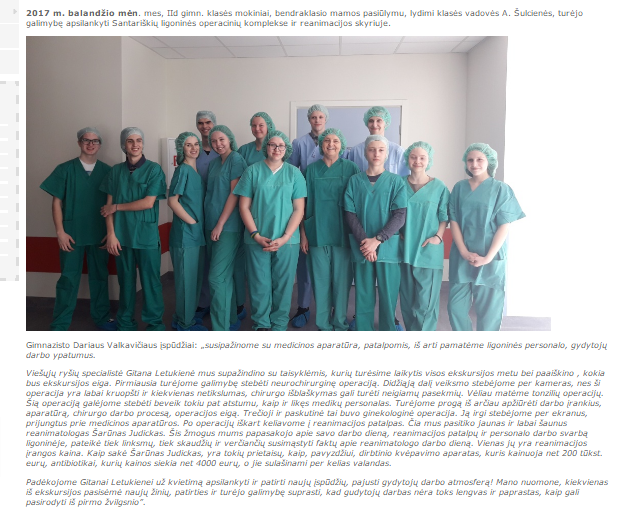 http://www.zveryno.vilnius.lm.lt/site/ugdymas/formalus/ugdymas-karjerai/249.html 